CORPORACIÓN EDUCACIONAL  A&GColegio El Prado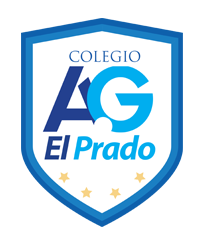 Cooperativa nº 7029 – PudahuelTeléfonos: 227499500  -   227476072www.colegioelprado.cldireccioncolegioelprado@gmail.comRBD: 24790-1  Profesor(a): Karen Lara AgurtoCURSO: 4° Medio GUIA N° 2
Estructuras celulares - Función y ubicación del ADNRealizar actividad que se encuentran a continuación, estas corresponden a la pagina 212 y 213 del texto de estudio en la que se pueden apoyar. (Entregada fotopia en clases).  Actividad 1:La fotografía que se presenta corresponde a una célula eucarionte a partir de ella responda las siguientes preguntas.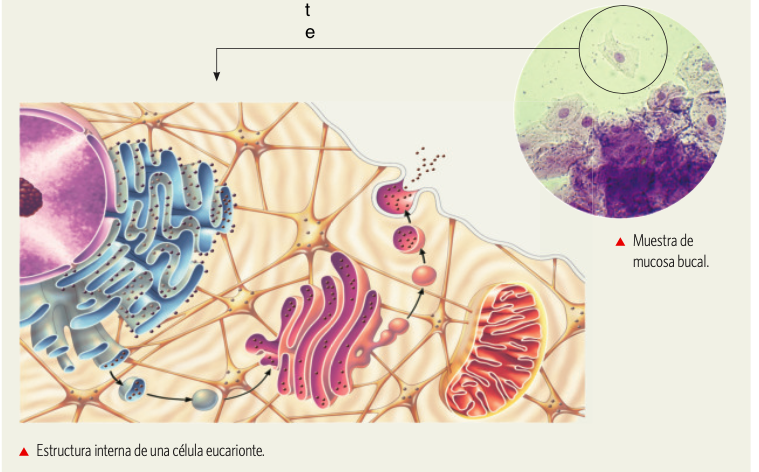 Conteste:1.- Describe la función de cinco estructuras representadas de la célula de mucosa bucal. 

2.- ¿El ADN se encuentra en el núcleo solamente? Fundamenta.

3.- ¿Cuál es la función de la molécula de ADN?

4.- ¿En qué momento del ciclo celular son visibles los cromosomas? 

5.- ¿Qué es ciclo celular? 

6.- ¿Para qué sirve el ciclo celular?

7.- ¿Cuáles son las etapas del ciclo celular? Sólo nombrelas.Actividad Nº2La fotografia que se encuentra a continuación corresponde al experimeto Griffit, observe, investigue y responda las siguientes preguntas asociadas al experimento.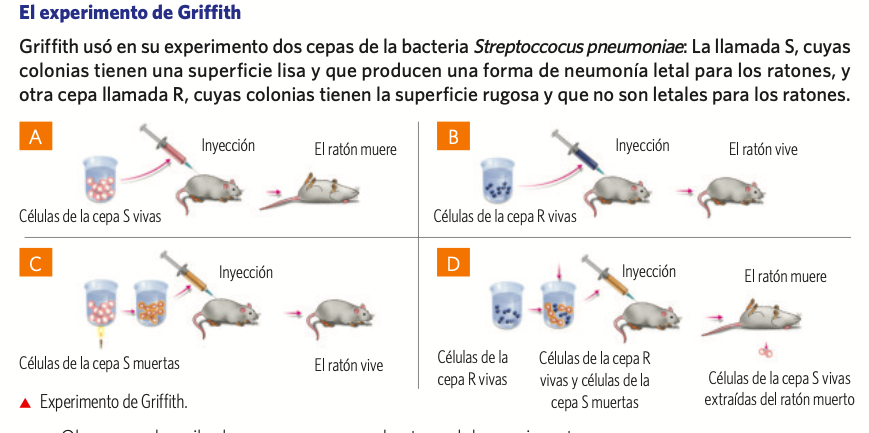 Conteste:a. Observa y describe lo que ocurre en cada etapa del experimento.b. ¿Por qué en la etapa C el ratón sobrevive a la inyección con cepa S?c. ¿Cuál era el resultado predecible en la etapa D?d. ¿Cómo explicas que, al extraer sangre del ratón muerto en la etapa D, se obtuvieran bacterias de la cepa S vivas?